  Mesto Nová Dubnica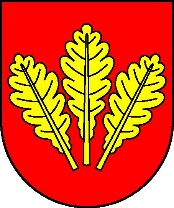       Mestský úrad, Trenčianska 45/41, 018 51  Nová DubnicaČíslo: OSO/2023		                                                                      Nová Dubnica, 18.12.2023Uznesenie  Mestského zastupiteľstva v Novej Dubnici zo dňa  14. decembra  20238.   Návrh VZN mesta Nová Dubnica č. 8/2023, ktorým sa ruší  VZN mesta Nová Dubnica č. 1/2023 o určení výšky finančných prostriedkov na mzdy a prevádzku žiaka základnej umeleckej školy, dieťa materskej školy a dieťa a žiaka školského zariadenia v zriaďovateľskej pôsobnosti mesta Nová DubnicaU z n e s e n i e  č. 113Mestské zastupiteľstvo na základe prerokovaného návrhus c h v a ľ u j e   Návrh VZN mesta Nová Dubnica č. 8/2023, ktorým sa ruší  VZN mesta Nová Dubnica č. 1/2023 o určení výšky finančných prostriedkov na mzdy a prevádzku žiaka základnej umeleckej školy, dieťa materskej školy a dieťa a žiaka školského zariadenia v zriaďovateľskej pôsobnosti mesta Nová Dubnica. Ing. Peter  Marušinec
             primátor	Za správnosť:Ing. Dana Šťastnávedúca organizačno-správneho oddelenia 